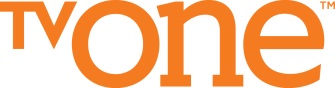 TV OneUpcoming HighlightsMay – Q4 2013R&B Divas: LAPremiere: Wednesday, July 10 at 10p.m./ETThe next chapter in TV One’s highly popular R&B Divas reality franchise unfolds with the new series R&B Divas: LA. This series will follow the lives and careers of all new divas Kelly Price, Chanté Moore, Lil’ Mo, Claudette Ortiz, Michel’le, and Dawn Robinson as these multitalented ladies seek to individually and collectively re-establish themselves in the pop culture limelight. Success is the only option for these six friends – but with new deals, new drama, and new directions for their careers and lives, is there room at the top for them all? R&B Divas LA is produced for TV One by ThinkFactory Media. Returning SeriesThe Rickey Smiley ShowPremiere: Sunday, July 21 at 9p.m./ESTThe hilarious and heart-warming sitcom, The Rickey Smiley Show, returns to TV One for an all new second season. Loosely inspired by the real-life experiences and antics of lauded comedian, TV, and radio personality Rickey Smiley, the series pulls TV One viewers even deeper into “Rickey’s World” this season, introducing two additional alter egos to his already beloved, wacky troupe of trademark personalities. Watch as Rickey Smiley balances his Atlanta based radio show – a hot bed of office politics, sexual innuendo, social issues, celebrity appearances, and music – while dealing with the joys and challenges of raising three children as a single father. Rejoining Smiley for the 13-episode second season is a stellar ensemble cast including: Ray J, J. Anthony Brown, Roz Ryan, Jay Lewis ‘Lil JJ’, Noree Victoria, Ajiona Alexus and Gabriel Burgess. The Rickey Smiley Show is produced for TV One by BobbCat Films. It’s Rickey’s World…Come on In!Celebrity Crime FilesPremiere: Q3This twelve episode investigative series returns with a second season, delving into sensational and controversial cases involving some of the most prominent entertainment figures of our time. Celebrity Crime Files seeks to uncover the truth behind headline-making events, such as the death of the King of Pop, Michael Jackson, and celebrity homicides like the fatal shooting of Notorious BIG or the murder of 70s singer Gene Whitehead. Each episode introduces the case of a celebrated figure and takes the audience through their life, intimately exploring the celebrity’s publicized tragedy or downfall. With the help of dramatic recreations, eyewitness accounts, culture experts, and other related parties, a clear picture emerges, shedding light on the days leading up to the fateful moment and thereafter. Celebrity Crime Files is created and produced for TV One by K2 Pictures.Life After
Premiere: Q3
The buzzed about series Life After, returns for an all new season featuring the real, behind-the-scenes stories of how some of America’s favorite celebrities have dealt with major turning points in their lives. Part biography, part confessional, and all celebration of the human spirit, Life After focuses on a well-known person or group and tells the story from the their point of view. Each episode provides new insight on each celebrity’s happiness and joys as well as their pains and losses, while also sharing the ways in which they evolved from these experiences to a more fulfilling “life after.” Personalities featured in Life After this season include Sheryl Lee Ralf, Clifton Davis, and Jimmie Walker after Good Times. Produced for TV One by K2 Pictures.Verses & FlowPremiere: Q3This twelve episode series, sponsored by Lexus, returns for a third season packed with spoken word and soulful performances by some of the most prolific poets and neo-soul and R&B artists of this era. This season is hosted by Omari Hardwick (For Colored Girls, CSI: Miami) and features artists such as Jill Scott, Faith Evans, Anthony Hamilton, and more. Capitalizing on the resurgence of Spoken Word, Verses & Flow highlights provocative and compelling performances of poetry and music of, by, and for the Black community.Love That Girl!Premiere: Q4The laughs keep coming to TV One with the season four return of Love That Girl! This half-hour comedy series follows the life and times of Imunique Jefferson (Bresha Webb), a dynamic and quintessential ghetto-fabulous chick who wreaks either havoc or harmony, depending on her mood. When paired with Delroy Jones, a crazy but loving bond is formed between them, making them not just colleagues, but family. Created by Bentley Kyle Evans (Martin, The Jamie Foxx Show), the fourth season features an all-star cast including Phil Morris (Hot in Cleveland), Bresha Webb (Weeds), Alphonso McAuley (Breaking In), Peter Oldring (Glenn Martin DDS), Mark Adair-Rios (Off The Map), Huggy Low Down (Tom Joyner Morning Show), and new to the cast, Reagan Gomez (The Cleveland Show, The Parent’Hood) who all just can’t help but love that girl! ###